WALKING NETBALL SESSIONS IN THE HUMBER REGION 2019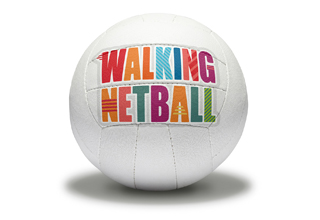 Come along, join in and have a go .... open to all (just turn up, no need to book)Costs vary from £2.50 to £4.00 (for more information please contact pauline.hardy@englandnetball.co.uk or call 07540 126591MONDAY - 10.00am til 11.00amLeisure Centre, Kingsway, Cleethorpes, DN35 0BYContact:  Lincs Inspire, 01472 325300MONDAY - 12.00noon til 1.00pmEast Riding Leisure Centre Beverley, 17 Flemingate, Beverley, HU17 0LTContact: Leisure Centre 01482 395230MONDAY - 11.00am til 12.00 noonAge UK, Bradbury House, Porter Street, Hull, HU1 2RHContact:  Kathryn Beardshall, kathryn.beardshall@ageukhull 01482 324644MONDAY - 1pm til 2pmEast Riding Leisure Bridlington, Promenade, Bridlington YO15 2QQContact:  Leisure Centre: 01482 606715Monday (Womens Institute “Apple Crumble & Stitch”) – 6 til 7pmHull Indoor Sports Centre (Active +), Harpings Road, National Avenue, HullContact:  Pauline Hardy, paulinehardy@englandnetball.co.ukTUESDAY - 10.0am til 11.00am East Riding Leisure Centre, Station Road, Withernsea, HU19 2QAContact: Leisure Centre 01964 614000TUESDAY – (Womens Institute North Cave) 11 til 12East Riding Leisure Centre, Church Street, South Cave, HU15 2EPContact:  Rita Dowson ritadowson@rocketmail.comTUESDAY - 1.30pm til 2.30pmEast Riding Leisure Centre Goole, North Street, Goole, DN14 5QXContact: Leisure Centre: 01405 769005TUESDAY (Womens Institute Haverstoe) - 7pm til 8pmSignhills Academy, Hardys road, Cleethorpes, DN35 0DLContact : Julie Rigby julie.rigby40@googlemail.comTHURSDAY (Womens Institute Burstwick & Aldborough) – 10am - til 11amBurstwick Village Hall, 1 Church Lane, Burstwick, HU12 9ESContact:  Marjorie Thaw pidsea2002@yahoo.co.ukTHURSDAY 11 til 12East Riding Leisure Centre Haltemprice, Springfield Way, Anlaby, HU10 6QJContact:  Leisure Centre 01482 383980THURSDAY 2 til 3pmFrancis Scaife Sports Centre, 48 Burnby Lane, Pocklington, YO42 2QEContact:  Sarah Johnson 01482 392526 sarah.johnson@eastriding.gov.ukFRIDAY - 1.30pm  til 2.30pmEast Riding Leisure Centre Driffield, Bridlington Road, Driffield, YO25 5HZContact: Leisure Centre 01377 257480FRIDAY - 10.45am  til 12.00noonGrimsby Leisure Centre, Cromwell Road, Grimsby, DN31 2BHContact:  Lincs Inspire, 01472 325300FRIDAY – 1pm til 2pm  (new session for Beginners)Age UK, Bradbury House, Porter Street, Hull, HU1 2RHContact:  Kathryn Beardshall, kathryn.beardshall@ageukhull.co.uk 01482 324644FRIDAY - 6.30pm til 7.30pmThe Vale Academy, Grammar School Road, Brigg, DN20 8ARContact:  Vanessa McErlain, netball.nes@gmsx.com 07867 907193